Załącznik nr 3
do uchwały nr 756/271/21
Zarządu Województwa Pomorskiego
z dnia 29 lipca 2021 r.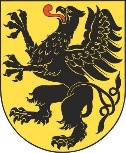 Podsumowanie do Regionalnego Programu Strategicznego w zakresie bezpieczeństwa środowiskowego i energetycznegoSpis treściSpis treści	21.	Wstęp	32.	Uzasadnienie wyboru przyjętego dokumentu w odniesieniu do rozpatrywanych rozwiązań alternatywnych	43.	Informacje w jaki sposób zostały wzięte pod uwagę i w jakim zakresie zostały uwzględnione ustalenia zawarte w prognozie oddziaływania na środowisko	54.	Informacje w jaki sposób zostały wzięte pod uwagę i w jakim zakresie zostały uwzględnione opinie właściwych organów, o których mowa w art. 57 i 58 ustawy z dnia 3 października 2008 r. o udostępnianiu informacji o środowisku i jego ochronie, udziale społeczeństwa w ochronie środowiska oraz o ocenach oddziaływania na środowisko	65.	Informacje w jaki sposób zostały wzięte pod uwagę i w jakim zakresie zostały uwzględnione zgłoszone uwagi i wnioski	76.	Informacje w jaki sposób zostały wzięte pod uwagę i w jakim zakresie zostały uwzględnione wyniki postępowania dotyczącego transgranicznego oddziaływania na środowisko, jeżeli zostało przeprowadzone	87.	Informacje w jaki sposób zostały wzięte pod uwagę i w jakim zakresie zostały uwzględnione propozycje dotyczące metod i częstotliwości przeprowadzania monitoringu skutków realizacji postanowień dokumentu	98.	Spis załączników	10WstępPodsumowanie do Regionalnego Programu Strategicznego w zakresie bezpieczeństwa środowiskowego i energetycznego zgodnie z art. 55 ust. 3 ustawy z dnia 3 października 2008 r. o udostępnianiu informacji o środowisku i jego ochronie, udziale społeczeństwa w ochronie środowiska oraz o ocenach oddziaływania na środowisko (tekst jednolity Dz.U. z 2021 r. poz. 247 ze zm.) zawiera:Uzasadnienie wyboru przyjętego dokumentu w odniesieniu do rozpatrywanych rozwiązań alternatywnych.Informacje w jaki sposób zostały wzięte pod uwagę i w jakim zakresie zostały uwzględnione:ustalenia zawartych w prognozie oddziaływania na środowisko,opinie właściwych organów, o których mowa w art. 57 i 58 ustawy z dnia 3 października 2008 r. o udostępnianiu informacji o środowisku i jego ochronie, udziale społeczeństwa w ochronie środowiska oraz o ocenach oddziaływania na środowisko,zgłoszone uwagi i wnioski,wyniki postępowania dotyczącego transgranicznego oddziaływania na środowisko, jeżeli zostało przeprowadzone,propozycje dotyczące metod i częstotliwości przeprowadzania monitoringu skutków realizacji postanowień dokumentu.Uzasadnienie wyboru przyjętego dokumentu w odniesieniu do rozpatrywanych rozwiązań alternatywnychProjekt RPS BŚiE jest dokumentem o dość dużym stopniu ogólności, w związku z czym nie podlegał tak dalece idącemu wariantowaniu, jakim jest określanie rozwiązań alternatywnych w ramach procedury strategicznej oceny oddziaływania na środowisko. Zapisy projektu RPS BŚiE stanowią rozwinięcie treści SRWP 2030 w obszarze bezpieczeństwa środowiskowego i energetycznego oraz scenariuszy rozwoju województwa pomorskiego ujętych w tym dokumencie. Projekt RPS BŚiE jest dokumentem realizacyjnym SRWP 2030, określa zobowiązania Samorządu Województwa Pomorskiego i innych podmiotów zaangażowanych w realizację projektu RPS BŚiE, identyfikuje także oczekiwania wobec władz centralnych. Ponadto określa ukierunkowania terytorialne interwencji, które w przewadze odnoszą się do całego województwa, a w niektórych Działaniach są uszczegóławiane, jednak nadal na dość wysokim poziomie ogólności (nie wskazuje się konkretnych lokalizacji, skali podejmowanych działań oraz dokładnych terminów ich realizacji). Projekt RPS może wyznaczać ramy dla późniejszej realizacji przedsięwzięć mogących znacząco oddziaływać na środowisko, przy czym ze względu na ogólny charakter zapisów tego dokumentu nie można jednoznacznie określić rodzaju i skali oddziaływań.Z analiz przeprowadzonych w Prognozie wynika, że realizacja projektu RPS BŚiE w ujęciu całościowym i długoterminowym będzie skutkować w przewadze oddziaływaniami pozytywnymi. Teoretyczne ryzyko negatywnego wpływu w skali lokalnej i regionalnej wiąże się z realizacją konkretnych inwestycji (w tym realizacji przedsięwzięć strategicznych wpisanych w Działania projektu RPS BŚiE). Szczegółowe analizy przewidywanych oddziaływań konkretnych przedsięwzięć będą jednak możliwe dopiero w kolejnych fazach przygotowania, realizacji, eksploatacji przedsięwzięć lub innych podejmowanych działań. Zakres, skala i typ oddziaływań zależeć będą od wielu czynników, w tym między innymi od: lokalizacji, charakteru przedsięwzięcia, zastosowanych technologii (w tym innowacyjności procesów) oraz indywidualnych cech (na przykład modelu produkcji i konsumpcji).Zawarte w celu głównym projektu RPS BŚiE strategiczne wyzwania przekładają się na cele szczegółowe, które wydają się być optymalne dla zapewnienia zrównoważonego rozwoju województwa oraz poprawy jakości życia jego mieszkańców z równoczesnym poszanowaniem środowiska. Z przeprowadzonej analizy celów i problemów środowiska ustanowionych w dokumentach międzynarodowych, wspólnotowych i krajowych, uspójnionych w Prognozie w grupy tematyczne wynika, że większość z nich została uwzględniona bezpośrednio lub częściowo w projekcie RPS, jedynie dwie z nich (poprawa zdrowia mieszkańców i ograniczenie uciążliwego hałasu) nie mają powiązań z projektem RPS BŚiE. Część zapisów projektu RPS BŚiE wykazuje też sprzeczność z powyższymi grupami tematycznymi. Ocena niezgodności danego zapisu projektu RPS z celami i problemami środowiskowymi nie oznacza jednak, że jego realizacja będzie tylko negatywnie wpływać na środowisko. W takich przypadkach należy przyjąć, że zostaną zastosowane określone w projekcie RPS kryteria strategiczne oraz wskazane w Prognozie działania łagodzące. W związku z powyższym, mając na względzie ogólny charakter zapisów projektu RPS BŚiE, podczas opracowywania Prognozy nie stwierdzono konieczności wskazywania kolejnych rozwiązań alternatywnych do rozwiązań zawartych w projekcie RPS BŚiE.Informacje w jaki sposób zostały wzięte pod uwagę i w jakim zakresie zostały uwzględnione ustalenia zawarte w prognozie oddziaływania na środowisko Prognoza oddziaływania na środowisko projektu Regionalnego Programu Strategicznego w zakresie bezpieczeństwa środowiskowego i energetycznego została opracowana w oparciu o art. 46 ust. 1 pkt 1 oraz art. 51 ustawy z dnia 3 października 2008 r. o udostępnianiu informacji o środowisku i jego ochronie, udziale społeczeństwa w ochronie środowiska oraz o ocenach oddziaływania na środowisko.18 grudnia 2020 r. Zarząd Województwa Pomorskiego wystąpił do właściwych organów z wnioskiem o uzgodnienie zakresu i stopnia szczegółowości informacji wymaganych w prognozie oddziaływania na środowisko dla projektu RPS BŚiE. Zakres i stopień szczegółowości uzgodniony został z:Regionalnym Dyrektorem Ochrony Środowiska w Gdańsku, pismo nr RDOŚ-Gd-WOO.411.4.2020.KSZ.1 z dnia 22 grudnia 2020 r.,Pomorskim Państwowym Wojewódzkim Inspektorem Sanitarnym, pismo nr ONS.9022.2.25.2020.MS z dnia 8 stycznia 2021 r.,Dyrektorem Urzędu Morskiego w Gdyni, pismo nr INZ.8103.118.2020.AD w z dnia 19 stycznia 2021 r.Prognoza oddziaływania na środowisko projektu RPS BŚiE została sporządzona przez Pomorskie Biuro Planowania Regionalnego i została przyjęta 1 czerwca 2021 r. przez Zarząd Województwa Pomorskiego uchwałą nr 519/255/21.W Prognozie oddziaływania na środowisko projektu RPS BŚiE zawartych zostało 12 uwag ogólnych i szczegółowych zebranych w Rozdziale 13 Rekomendacje do projektu RPS BŚiE.Wszystkie propozycje i uwagi zostały przeanalizowane w aspekcie zasadności i możliwości ich uwzględnienia w RPS BŚiE. Szczegółowy opis sposobu w jaki zostały wzięte pod uwagę i w jakim zakresie zostały uwzględnione w RPS BŚiE propozycje i uwagi zawarte w Prognozie oddziaływania na środowisko projektu RPS BŚiE znajduje się w załączniku nr 1 do niniejszego podsumowania.Informacje w jaki sposób zostały wzięte pod uwagę i w jakim zakresie zostały uwzględnione opinie właściwych organów, o których mowa w art. 57 i 58 ustawy z dnia 3 października 2008 r. o udostępnianiu informacji o środowisku i jego ochronie, udziale społeczeństwa w ochronie środowiska oraz o ocenach oddziaływania na środowisko 1 czerwca 2021 r. Zarząd Województwa Pomorskiego uchwałą nr 519/255/21 przyjął Prognozę oddziaływania na środowisko dla projektu Regionalnego Programu Strategicznego w zakresie bezpieczeństwa środowiskowego i energetycznego i przekazał ją wraz z projektem RPS BŚiE przyjętym przez Zarząd Województwa Pomorskiego uchwałą nr 443/248/21 z dnia 6 maja 2021 r. do zaopiniowania przez Regionalnego Dyrektora Ochrony Środowiska w Gdańsku, Pomorskiego Państwowego Wojewódzkiego Inspektora Sanitarnego oraz Dyrektora Urzędu Morskiego w Gdyni.Projekt RPS BŚiE wraz z Prognozą oddziaływania na środowisko bez uwag zaopiniował Pomorski Państwowy Wojewódzki Inspektor Sanitarny (pismo nr ONS.9022.3.11.2021.MS z dnia 23 czerwca 2021 r.). Natomiast opinię pozytywną z uwagami przekazał Regionalny Dyrektor Ochrony Środowiska w Gdańsku (pismo nr RDOŚ-Gd-WOO.410.28.2021.KSZ.1 z dnia 1 lipca 2021 r.) oraz Dyrektor Urzędu Morskiego w Gdyni (pismo nr INZ.8103.118.2.2020.AD z dnia 9 lipca 2021 r.).Wszystkie zgłoszone uwagi właściwych organów zostały rozpatrzone w pracach nad Regionalnym Programem Strategicznym w zakresie bezpieczeństwa środowiskowego i energetycznego, a szczegółowy sposób i zakres ich uwzględnienia w RPS BŚiE został przedstawiony w tabeli w załączniku nr 2 do niniejszego podsumowania.Informacje w jaki sposób zostały wzięte pod uwagę i w jakim zakresie zostały uwzględnione zgłoszone uwagi i wnioski W dniu 3 listopada 2020 r. na podstawie uchwały nr 995/195/20 Zarządu Województwa Pomorskiego przystąpiono do opracowania Regionalnego Programu Strategicznego w zakresie bezpieczeństwa środowiskowego i energetycznego.21 stycznia 2021 r. Zarząd Województwa Pomorskiego przyjął uchwałę nr 46/217/21 w sprawie przyjęcia projektu Regionalnego Programu Strategicznego w zakresie bezpieczeństwa środowiskowego i energetycznego i skierował projekt RPS BŚiE do konsultacji w trybie art. 6 ustawy z dnia 6 grudnia 2006 r. o zasadach prowadzenia polityki rozwoju. Konsultacje te trwały od 22 stycznia do 5 marca 2021 r. W ich ramach zgłoszono ponad 300 uwag złożonych głównie przez jednostki samorządu terytorialnego i przedsiębiorstwa. W kolejnym kroku Zarząd Województwa Pomorskiego przyjął Raport z przebiegu konsultacji projektu RPS BŚiE uchwałą nr 340/239/21 z dnia 6 kwietnia 2021 r., a następnie uchwałą nr 443/248/21 z dnia 6 maja 2021 r. kolejny projekt RPS BŚiE.Do tego projektu RPS BŚiE została sporządzona Prognoza oddziaływania na środowisko, którą Zarząd Województwa Pomorskiego przyjął uchwałą nr 519/255/21 z dnia 1 czerwca 2021 roku. W celu zapewnienia możliwości udziału społeczeństwa w strategicznej ocenie oddziaływania na środowisko projektu RPS BŚiE, zgodnie z zapisami ustawy z dnia 3 października 2008 r. o udostępnianiu informacji o środowisku i jego ochronie, udziale społeczeństwa w ochronie środowiska oraz o ocenach oddziaływania na środowisko, odbyły się konsultacje społeczne projektu RPS BŚiE wraz z Prognozą oddziaływania na środowisko, które trwały od 2 do 22 czerwca 2021 r.Projekt RPS BŚiE wraz z Prognozą oddziaływania na środowisko został umieszczony na dedykowanej stronie internetowej www.strategia2030.pomorskie.eu oraz w Biuletynie Informacji Publicznej Urzędu Marszałkowskiego Województwa Pomorskiego. O możliwości udziału społeczeństwa w strategicznej ocenie oddziaływania na środowisko opublikowane zostało także ogłoszenie w prasie o zasięgu regionalnym, umieszczono je na ww. dedykowanej stronie internetowej, w BIP UMWP oraz na tablicy ogłoszeń w urzędzie marszałkowskim. Informacja o projektowanych dokumentach została opublikowana także w publicznie dostępnym wykazie danych o dokumentach zawierających informacje o środowisku i jego ochronie.W związku z udziałem społeczeństwa w strategicznej ocenie oddziaływania na środowisko projektu RPS BŚiE uwagi i wnioski (25 uwag, w tym 3 po terminie) zgłosiło 7 podmiotów (w tym 1 po terminie). Zostały one rozpatrzone przy opracowywaniu RPS BŚiE, który został przyjęty przez Zarząd Województwa Pomorskiego w dniu … lipca 2021 r. uchwałą nr …/…/21.Pełna dokumentacja dotycząca zgłoszonych w tym procesie uwag i wniosków, jak również sposobu i zakresu w jaki zostały rozpatrzone i uwzględnione dostępna jest w Departamencie Środowiska i Rolnictwa Urzędu Marszałkowskiego Województwa Pomorskiego, a także została dołączona w formie załącznika do niniejszego podsumowania (załącznik nr 3). Wszystkie te informacje dostępne będą również na stronie internetowej Urzędu Marszałkowskiego Województwa Pomorskiego.Informacje w jaki sposób zostały wzięte pod uwagę i w jakim zakresie zostały uwzględnione wyniki postępowania dotyczącego transgranicznego oddziaływania na środowisko, jeżeli zostało przeprowadzoneZgodnie z ustawą z dnia 12 października 1990 r. o ochronie granicy państwowej (t.j. Dz. U. z 2019 r. poz. 1776) granica państwowa na morzu przebiega w odległości 12 mil morskich od linii podstawowej, lub po zewnętrznej granicy red włączonych do morza terytorialnego  (Rysunek 27.). W związku z powyższym oddziaływania, które mogłyby wystąpić za granicą państwową zarówno na morzu, jak i na lądzie  możemy określić oddziaływaniami transgranicznymi. Zgodnie z ustawą OOŚ w razie stwierdzenia możliwości znaczącego transgranicznego oddziaływania na środowisko w wyniku realizacji projektu dokumentu strategicznego pochodzącego z terytorium Rzeczypospolitej Polskiej przeprowadzić należałoby postępowanie dotyczące transgranicznego oddziaływania na środowisko.W ramach prac nad Prognozą przedstawiono uwarunkowania środowiskowe oraz analizę zapisów projektu RPS BŚiE oraz określono prognozowany wpływ na środowisko zapisanych w tym dokumencie celów szczegółowych, priorytetów, działań i przedsięwzięć strategicznych. Nie zidentyfikowano prognozowanych oddziaływań, które potencjalnie mogłyby znacząco oddziaływać transgranicznie. Projekt RPS jest dokumentem o ogólnym charakterze, niewskazującym w zdecydowanej większości przypadków konkretnych lokalizacji, jak i szczegółowego (poza wskazaniem okresu w latach) harmonogramu wdrażania oraz realizacji priorytetów, wiele z nich ma charakter działań organizacyjnych, edukacyjnych i tym podobnych, potencjalne oddziaływania na środowisko mogą występować w wyniku realizacji działań o charakterze inwestycji lub innych przekształceń terenu. Potencjalne oddziaływanie będzie się więc wiązać przede wszystkim z lokalizacją, zakresem, technologią, organizacją i harmonogramem prac, które zostaną określone w późniejszym czasie, w większości wypadków dopiero przy przygotowaniu poszczególnych inwestycji. Na podstawie przeprowadzonej w Prognozie oceny wpływu na środowisko nie przewiduje się wystąpienia znaczących oddziaływań transgranicznych w wyniku realizacji projektu RPS BŚiE.Projekt RPS BŚiE będzie w większości powodował pozytywne oddziaływania na środowisko, również w kontekście transgranicznym, poprzez trwały i zrównoważony rozwój w wymiarach środowiskowym, społecznym i gospodarczym.Informacje w jaki sposób zostały wzięte pod uwagę i w jakim zakresie zostały uwzględnione propozycje dotyczące metod i częstotliwości przeprowadzania monitoringu skutków realizacji postanowień dokumentuMonitoring skutków realizacji postanowień RPS EiŚ, zgodnie z zapisami dokumentu ma być prowadzony regularnie, w ramach  Pomorskiego Systemu Monitoringu i Ewaluacji (PSME). Monitoring przewiduje wykorzystanie szeregu narzędzi służących do opracowania raportów z realizacji i raportów ewaluacyjnych Programu. Podstawowymi narzędziami monitorowania realizacji Programu ma być:baza informacji i wskaźników określonych na poziomie celów szczegółowych, priorytetów i działań; każdy wskaźnik oprócz wartości będzie zawierać metrykę obejmującą definicję, jednostkę pomiaru, częstotliwość pomiaru i źródło danych,badania, ewaluacje, opracowania studialne, ekspertyzy, analizy, służące zaspokojeniu potrzeb informacyjnych związanych z monitorowaniem i ewaluacją RPS.Podstawą monitorowania i ewaluacji projektu RPS będą raporty z realizacji Programu. Zakłada się, że będą one zawierać stały zakres informacji, w tym obejmą między innymi:analizę trendów społeczno-gospodarczych zachodzących w województwie, w zakresie wynikającym z RPS,narzędzia realizacji RPS,analizę postępu realizacji celów i priorytetów RPS,analizę zmian wartości założonych wskaźników,analizę rzeczowo-finansową podjętych działań,ocenę stopnia zaawansowania przedsięwzięć strategicznych realizowanych w ramach RPS,ocenę postępu realizacji zobowiązań Samorządu Województwa Pomorskiego w zakresie RPS, wynikających z SRWP 2030,wnioski dotyczące istotnych problemów zidentyfikowanych w trakcie realizacji RPS,rekomendacje w zakresie planowanych działań.Bardzo ważną rolę w procesie wdrażania Programu będą odgrywały badania ewaluacyjne, których wyniki, wraz z ewentualnymi rekomendacjami, będą przedstawione w raportach z realizacji Programu. Będą one stanowić wsparcie do oceny sprawności systemu wdrażania Programu, jak też wpływu jego realizacji na rozwój regionu i osiąganie celów SRWP.Spis załącznikówSposób i zakres uwzględnienia uwag i rekomendacji zawartych w Prognozie oddziaływania na środowisko dla projektu Regionalnego Programu Strategicznego w zakresie bezpieczeństwa środowiskowego i energetycznego.Sposób i zakres uwzględnienia opinii właściwych organów o których mowa w art. 57 i art. 58 ustawy z dnia 3 października 2008 r. o udostępnianiu informacji o środowisku i jego ochronie, udziale społeczeństwa w ochronie środowiska oraz o ocenach oddziaływania na środowisko (tekst jednolity Dz.U. z 2021 r. poz. 247 ze zm.).Sposób i zakres uwzględnienia uwag i wniosków do projektu Regionalnego Programu Strategicznego w zakresie bezpieczeństwa środowiskowego i energetycznego zgłoszonych w związku z udziałem społeczeństwa na podstawie art. 54 ust. 2 ustawy z dnia 3 października 2008 r. o udostępnianiu informacji o środowisku i jego ochronie, udziale społeczeństwa w ochronie środowiska oraz o ocenach oddziaływania na środowisko (tekst jednolity Dz.U. z 2021 r. poz. 247 ze zm.).